T.C.MİLLÎ EĞİTİM BAKANLIĞIÖzel Öğretim Kurumları Genel Müdürlüğü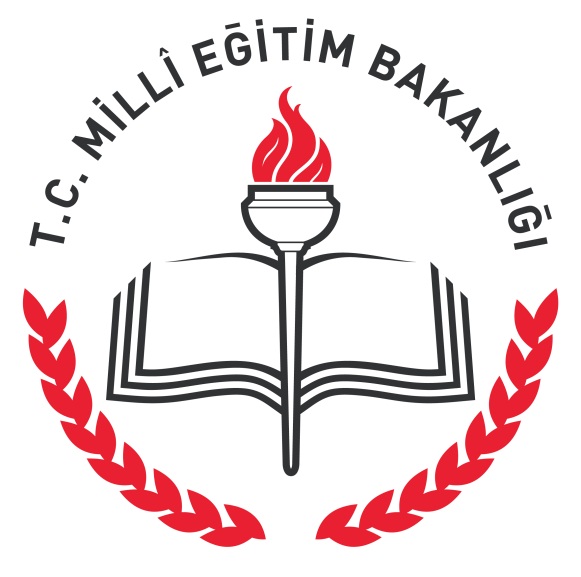 5580 SAYILI KANUN KAPSAMINDAKİ ÖZEL OKULLARDA ÖĞRENİM GÖREN/GÖRECEK ÖĞRENCİLER İÇİN VERİLECEK EĞİTİM VE ÖĞRETİM DESTEĞİ UYGULAMAe-KILAVUZU 2016GENEL AÇIKLAMALARBu e-Kılavuz 5580 sayılı Özel Öğretim Kurumları Kanununun Ek 1’inci maddesi ve Millî Eğitim Bakanlığı Özel Öğretim Kurumları Yönetmeliğinin Ek 2’nci maddesi hükümlerine göre hazırlanmıştır.5580 sayılı Özel Öğretim Kurumları Kanunu kapsamında açılan özel okullara, 06/08/2016 tarih ve 29793 sayılı Resmî Gazete’de yayımlanan 2016-2017 Eğitim ve Öğretim Yılında Özel Okullarda Öğrenim Görecek Öğrenciler İçin Eğitim ve Öğretim Desteği Verilmesine İlişkin Tebliğ’de yer alan okul türlerine göre toplam 75.000 öğrenciye 2016-2017 eğitim öğretim yılında geçerli olmak üzere eğitim ve öğretim desteği verilecektir.Yönetmelik eki Eğitim ve Öğretim Desteği Verilecek Okullar (Ek-10) aşağıdaki tabloda yer almaktadır.Eğitim ve Öğretim Desteği Verilecek Okul Türleriç) 5580 sayılı Kanun kapsamında açılan okul öncesi, ilkokul, ortaokul ve ortaöğretim okul türlerinde 2016-2017 eğitim öğretim yılında öğrenim görecek her bir öğrenciye verilecek eğitim ve öğretim desteği tutarları aşağıdaki tabloda yer almaktadır.Eğitim ve Öğretim Desteği Verilecek Okul Türleri, Destek Tutarları ve Destek Verilecek Öğrenci SayılarıOkul öncesi eğitim kurumlarında (anaokulu ve anasınıfları) öğrenim görecek, yaşları 48-66 ay arasında olan öğrencilerin velileri/vasileri eğitim ve öğretim desteği için resmi/özel okullardan e-Okuldaki Özel Kurumlar Eğitim ve Öğretim Desteği Menüsü üzerinden başvuru yapabilecektir.Eğitim ve öğretim desteğinden yararlanmak isteyen ve herhangi bir okulda kaydı görünmeyen okul öncesi öğrencilerinin velileri/vasileri okul öncesi eğitim yapılan resmi/özel okullara aday/kesin kayıtlarını yaptırarak eğitim ve öğretim desteği için e-Okuldaki Özel Kurumlar Eğitim ve Öğretim Desteği Menüsü üzerinden başvuru yapabilecektir.İlkokul, ortaokul ve ortaöğretim okullarında öğrenim gören öğrencilerin velileri/vasileri, eğitim ve öğretim desteği için e-Okul üzerinden, belirlenen tarihlerde öğrencinin kayıtlı bulunduğu resmi/özel okul müdürlüklerine başvurabilecektir.8. sınıf öğrencileri, Temel Eğitimden Ortaöğretime Geçiş Sistemine göre Yerleştirme Sonuçlarının İlanından önce kayıtlı bulundukları okul müdürlüklerinden eğitim ve öğretim desteği için başvurabilecektir. Bu öğrencilerden başvuru işlemini gerçekleştirmeyenler, Yerleştirme Sonuçlarının İlanından sonra kaydoldukları okul müdürlüğü üzerinden başvurularını yapabilecektir.ğ) İlkokul, ortaokul ve ortaöğretim okul türlerinde öğrenim gören öğrencilerden eğitim ve öğretim desteği almaya hak kazananlar, okulun öğrenim süresi sonuna kadar bu destekten yararlanacaktır. Ancak bu öğrencilerden uzun süreli tedavi gördüğünü sağlık raporuyla belgelendirenler hariç olmak üzere, bulundukları sınıfta sınıf tekrarı yapan öğrenciler eğitim ve öğretim desteğinden yararlanma hakkını kaybedecektir.Eğitim ve öğretim desteği almaya hak kazanan öğrencilerin eğitim ve öğretim destek bedeli %35’i Kasım, %35’i Şubat ve %30’u Haziran aylarında olmak üzere öğrenim gördükleri okullarına ödenecektir.ı) Veliler/vasiler, okulların ilan etmiş oldukları yıllık eğitim ücretinin Bakanlıkça karşılanacak eğitim ve öğretim desteğinin dışında kalan bedelini ayrıca okula ödeyecektir. Bu nedenle veliler/vasiler, kayıt yaptıracakları okulların ücretleri ve diğer şartları hakkında bilgi edinip tercihlerini belirleyecektir.Eğitim ve öğretim desteği almaya hak kazanan öğrencilerin Bakanlıkça eğitim ve öğretim desteği verilen ve destek verilme şartlarını taşıyan farklı bir okula nakil olmaları halinde, öğrenciye nakil olduğu okulun türüne göre eğitim ve öğretim desteği ödemesine devam edilir. Bu durumdaki öğrenciler için yapılacak ödemeler, ödeme dönemlerinde e-Okulda oluşturulan liste üzerinden nakil olduğu okuluna yapılır.Eğitim ve öğretim desteği almaya hak kazanan öğrencilerin velileri/vasileri kayıtlarını yaptırırken Yönetmelik eki Eğitim ve Öğretim Desteği Verilebilecek Öğrencilerin Tespit Formu’ndaki (Ek-12) belgeleri özel okul müdürlüğüne teslim edecektir. Özel okul müdürlükleri bu belgeleri Devlet Arşiv Hizmetleri Hakkında Yönetmelik hükümlerine göre muhafaza edecektir.k) Başvuru alacak, resmi/özel okul müdürlüklerinin işlemleri usulüne uygun ve zamanında yapabilmeleri için il/ilçe millî eğitim müdürlükleri gerekli desteği sağlayacaktır.l) 2015-2016 öğretim döneminde eğitim ve öğretim desteği devam eden ara sınıf öğrencileri 2016-2017 eğitim öğretim dönemi için destek başvurusu yapamayacaktır.m) Eğitim ve öğretim desteği verilecek öğrencilerin tespitinde Eğitim ve Öğretim Desteği Verilebilecek Öğrencilerin Tespit Formu (Ek-12) puanında eşitlik olması durumunda, öncelikle bir önceki yılın yılsonu başarı puanı yüksek olan, eşitliğin bozulmaması durumunda özürsüz devamsızlığı az olan öğrenci tercih edilecektir. Eşitliğin yine bozulmaması halinde ise yaşı küçük olan öğrenci tercih edilecektir.n) Eğitim ve öğretim desteğinden yararlanacak öğrenciler, e-Okulda oluşturulan modül üzerinden tercihlerine uygun okula yerleştirilir. Eğitim ve öğretim desteği kapsamında destekten faydalanan öğrenciler, eylül ayı içerisinde başka bir okula nakil olmaları hâlinde eğitim ve öğretim desteği hakkını kaybederler.o) Eğitim ve öğretim desteği alan öğrencinin, destek kapsamı dışındaki başka bir özel okula, resmi okula veya destek kontenjanı dolmuş bir özel okula nakil gitmesi halinde desteği kesilecektir.ö) Öğrenci hangi sınıf seviyesinden eğitim ve öğretim desteği almaya hak kazanmış ise o sınıf seviyesine destek kapsamında kaydolabilecektir. İlkokul birinci sınıftan destek almaya hak kazanan öğrenci okul öncesine; okul öncesinden destek almaya hak kazanmış bir öğrenci ilkokul birinci sınıfa eğitim ve öğretim desteği kapsamında kayıt olamayacaktır.p) Okul öncesi veya ilkokul birinci sınıf öğrencilerinin eğitim ve öğretim desteğine başvuruları kayıtlı oldukları sınıf seviyesi üzerinden yapılabilecektir.r) Okullara eğitim ve öğretim desteği almaya hak kazanan öğrencilerin yerleştirme işlemlerinde yerleştirme puanları her sınıf seviyesinde ayrı ayrı değerlendirmeye alınacaktır. s) Eğitim ve öğretim desteği tercihi yapmaya hak kazanmış öğrencinin velisi/vasisi, Başvuru ve Yerleştirme Takviminde belirtilen tarihlerde tercih işlemlerini yapıp, destek kapsamında kazanmış olduğu okula yine belirtilen tarihlerde kesin kayıt işlemini yaptıracaktır. Kesin kayıt işlemleriyle ilgili belgelerin sunulmasından veli/vasi, nakil onay işlemlerinin tamamlanmasından ise okul idaresi sorumlu olacaktır. Kesin kayıt döneminde işlemi yapılmayan öğrenci, hakkını kaybedecektir. ş) Veliler/vasiler nakil süreçlerini e-Okul Veli Bilgilendirme sistemi üzerinden takip edebilecek olup naklin tamamlanmasından sorumlu olacaktır.t) Ücretsiz veya kurumun ilan ettiği yıllık ücretin % 51’i ve fazlası oranında burslu okutulan öğrenciler için eğitim ve öğretim desteği verilmez.u) Kurumların ilan ettiği ücretler üzerinden yapılan indirimlerde indirim oranına bakılmaksızın öğrenci eğitim öğretim desteğinden yararlanabilir. İndirim sonucunda oluşan öğrenim ücreti eğitim öğretim desteğinden az olamaz.2. YERLEŞTİRME İŞLEMLERİa) Eğitim ve öğretim desteği almaya hak kazanan öğrencilerin yerleştirme işlemlerinde,  yerleştirme puanları her sınıf seviyesinde ayrı ayrı değerlendirmeye alınır. b) Sınıf seviyelerinin her birine okulun destek kontenjanının yüzde 25’i kadar öğrenci yerleştirilir. c) Temel liselerde 9, 10 ve 11’inci sınıf seviyesinin her birine, okulun eğitim ve öğretim desteği kontenjanının yüzde 20'si kadar; 12’nci sınıf seviyesine ise okulun destek kontenjanının yüzde 40'ı kadar öğrenci yerleştirilir.ç) Bina kontenjanlarının boş kalan bölümlerine, özel okulu dışarıdan tercih eden öğrenciler ve özel okula kayıtlı olan öğrencilerden en yüksek puana göre öğrenciler yerleştirilecek olup, okulun bina kontenjanının dolması halinde ilgili özel okula kayıtlı öğrencilerden puan üstünlüğüne göre yerleştirme işlemi yapılır.d) Öğrencilerin tercihleri sonucunda ilgili özel okul için iki yerleştirme puanı ilan edilecektir. Yerleştirmede oluşan en düşük puanlar; kurum dışından yerleşen öğrenci ile okulun kayıtlı öğrencisinin en düşük puanları olacaktır.e) Okulların eğitim ve öğretim destekli kontenjanlarının üzerinde destek kapsamında yerleştirme işlemi yapılmayacaktır.f) Ek Yerleştirme işlemi için ayrıca tercih alınmayacak olup ilk tercihlere göre okulların boş kalan kontenjanlarına yukarıdaki esaslar doğrultusunda yerleştirme yapılacaktır.3. BAŞVURU ŞARTLARIT.C. vatandaşı olmak,Okul öncesi eğitimde 19 Mart 2011 ile 19 Eylül 2012 tarihlerinde veya arasında doğmuş olmak,İlkokul birinci sınıflarda 30 Eylül 2016 tarihi itibariyle kayıt şartlarına sahip olmak,ç) Beşinci sınıfa devam edeceklerde 19 Eylül 2016 tarihi itibariyle ortaokul veya imam-hatip ortaokulu kayıt şartlarına sahip olmak,Ortaöğretime devam edeceklerin kurumlarının kayıt şartlarına sahip olmak,Eğitim öğretim desteği alırken 2015-2016 eğitim öğretim yılı sonunda sınıf tekrarı yapmamış olmak,Resmi/özel ilkokul, ortaokul ve ortaöğretim okullarının ara sınıflarında kayıtlı olmak,Eğitim ve öğretim desteği almak istediği okul türünün kayıt ve nakil şartlarına haiz olmak,ğ) 5580 sayılı Kanunun 12’nci Maddesi çerçevesinde eğitim ve öğretim desteğinden faydalanmamış olmak.4. OKULLARIN YAPACAKLARI İŞLEMLER4.1.Eğitim ve Öğretim Desteğinden Yararlanmak İsteyen Özel Okulların Yapacakları İşlemler2016-2017 Öğretim Yılı Eğitim ve Öğretim Desteği Başvuru ve Yerleştirme Takviminde belirtilen tarihlerde özel okul yöneticileri, MEBBİS’te yer alan Özel Öğretim Kurumları Modülü üzerinden başvurularını yapacaktır.Okullar; okul öncesinde bina kontenjanının %40’ı; ilkokul, ortaokul ve ortaöğretimde bina kontenjanının %50’si kadar eğitim ve öğretim desteği kontenjanı girişi talep edebilecektir. Okullar, sınıf seviyesinde alabilecekleri toplam öğrenci kontenjanlarını girecektir.Okullar, eğitim ve öğretim desteği kapsamında öğrenci almak istemedikleri sınıf seviyesine giriş yapmayacaktır.4.2.Öğrenci Başvurularını Alacak Resmi/Özel Okulların Yapacakları İşlemlerOkul yöneticileri varsa Yönetmelik eki Eğitim ve Öğretim Desteği Verilebilecek Öğrencilerin Tespit Formu’nun (Ek-12) 1’inci maddesinin (b), (c), (d) fıkralarında yer alan 2014-2015 ve 2015-2016 eğitim öğretim yıllarına ait bilgilerini Modüle girecektir.b)	Okul yöneticileri Yönetmelik eki Eğitim ve Öğretim Desteği Verilebilecek Öğrencilerin Tespit Formu’nun (Ek-12) 2’nci maddesinde belirtilen; ailede çalışan anne ve baba, anne ve babanın ayrı olması durumunda öğrencinin veli/vasi gelirleri ile kira gelirleri (maaş veya aylık kapsamında yapılan ödemeler dışında kalan bilirkişi ücreti, görev tazminatı, sınav ücreti, ek ders ücreti gibi ek ödemeler hariç) Ailenin Aylık Toplam Gelirine ilişkin belgeye göre bilgileri Modüle girecektir.c) Okul yöneticileri Yönetmelik eki Eğitim ve Öğretim Desteği Verilebilecek Öğrencilerin Tespit Formu’nun (Ek-12) 3’üncü maddesinde belirtilen; Ailede Öğrenim Gören Diğer Çocuklar bölümünde üniversitede okuyan veya 2016-2017 eğitim öğretim yılında üniversitede okumaya hak kazanan öğrenci bilgilerini belge kontrolü yaparak Modüle girecektir. Ayrıca okul yöneticileri;  e-okul sistemi dışında yer alan kardeş öğrencilerin öğrenim belgelerini kontrol ederek bilgilerini Modüle girecektir.ç) Okul yöneticileri Yönetmelik eki Eğitim ve Öğretim Desteği Verilebilecek Öğrencilerin Tespit Formu’nun (Ek-12) 4’üncü maddesinin 4’üncü ve 5’inci satırlarında yer alan durumlara ilişkin onaylı belgesini kontrol ederek bilgilerini Modüle girecektird) Okul yöneticileri Yönetmelik eki Eğitim ve Öğretim Desteği Verilebilecek Öğrencilerin Tespit Formu’nun (Ek-12) 6’ncı maddesinde belirtilen; 5580 sayılı Kanunun 13’üncü maddesinde belirtilen çocukların bilgilerini Modüle girecektir.e) Okul yöneticileri, Yönetmelik eki Eğitim ve Öğretim Desteği Verilebilecek Öğrencilerin Tespit Formu’nda (Ek-12) yer alan bilgi ve belgeleri kontrol ederek Modüle girecektir. Başvuru çıktısının onaylı bir örneği veliye/vasiye verilecek bir örneği de okul müdürlüklerinde muhafaza edilecektir. Gerçeğe aykırı bilgi ve belge girişinde bulunan okul yöneticileri hakkında yasal işlem yapılacaktır.f)  Başvuru esnasında okul yönetimlerince (a), (b), (c), (ç) ve (d) maddelerinde belirtilen belgelerin aslı görülerek birer örneği teslim alınacaktır.5.DESTEKTEN YARARLANMAK İSTEYEN ÖĞRENCİ VELİLERİNİN/ VASİLERİNİN YAPACAKLARI İŞLEMLERVeliler/vasiler, öğrencinin kayıtlı bulunduğu resmi/özel okul müdürlüklerinde, e-Okuldaki Özel Kurumlar Eğitim ve Öğretim Desteği Menüsü üzerinden başvurularını yapacaktır.Veliler/vasiler, Yönetmelik eki Eğitim ve Öğretim Desteği Verilebilecek Öğrencilerin Tespit Formu’nda (Ek-12) yer alan bilgilerin doğruluğundan sorumlu olacaktır. Yanlış bilgi ve belge sunanların başvuruları ve eğitim ve öğretim desteği hakları geçersiz sayılacak olup haklarında yasal işlem yapılacaktır.c)	Veliler/vasiler, uluslararası federasyonlarca yapılmış olan ve öğrencinin katılmış olduğu olimpiyatlar ve resmi makamlarca ulusal ve il düzeyinde yapılan yarışmalarda alınan 2014-2015 ve 2015-2016 eğitim ve öğretim yıllarında alınan derecelere (birinci, ikinci, üçüncü) ait belgelerin asıllarının bir örneğini ibraz etmek suretiyle başvuru esnasında okul müdürlüklerine teslim edecektir.ç) Veliler/vasiler, eğitim ve öğretim desteği alacak öğrencinin birlikte yaşadığı aile bireylerine ait 2016 yılı Mayıs-Haziran-Temmuz aylarından herhangi birinin toplam gelir durumunu gösteren vergi dairesi, muhasebe birimleri veya ilgili kişi, kurum ve kuruluşlardan alınacak belge ve Eğitim ve Öğretim Desteği Uygulama e-Kılavuzu ekinde yer alan kira gelir taahhütnamesini başvuru esnasında okul müdürlüğüne teslim edecektir. Belirtilen aylara ait bordrosu alınamayan kişiler için 2016’ya ait son alınan bordroya göre işlem yapılır.d) Veliler/vasiler, üniversitede öğrenim gören diğer kardeşlerin öğrenim durumunu veya üniversitede okumaya hak kazandığını gösteren belgeleri, okul başvuru esnasında okul müdürlüklerine teslim edecektir. Ayrıca veliler/vasiler; e-okul sistemi dışında kardeş öğrencilerin öğrenim belgelerini başvuru esnasında okul müdürlüklerine teslim edecektire) Eğitim ve öğretim desteği almaya hak kazanan öğrencilerin velileri/vasileri Başvuru ve Yerleştirme Takviminde belirtilen tarihlerde e-Okul üzerinden en fazla 15 okul tercihi yapacaktır.6. BAKANLIKÇA YAPILACAK İŞLEMLEREğitim ve öğretim desteği il kontenjanları Bakanlığın internet adresinden ilan edilecektir.MEBBİS’te yer alan Özel Öğretim Kurumları Modülü üzerinden başvurularını yapan özel okulların değerlendirilmesi sonucunda eğitim ve öğretim desteğinden yararlanmaya hak kazanan özel okullar haftalık olarak Özel Öğretim Kurumları Genel Müdürlüğünün internet adresi (http://ookgm.meb.gov.tr) üzerinden ilan edilecektir.Yönetmelik eki Eğitim ve Öğretim Desteği Verilebilecek Öğrencilerin Tespit Formu (Ek-12) incelenerek değerlendirme sonucunda eğitim ve öğretim desteği tercihi yapmaya hak kazanan öğrenciler ilan edilecektir.ç) Yerleştirme sonucunda bir özel okula kaydolmaya hak kazanan öğrenciler ilan edilecektir.Eğitim ve öğretim desteği Ek Yerleştirme Sonuçları ilan edilecektir.7. KAYIT ALACAK ÖZEL OKULLARIN YAPACAKLARI İŞLEMLERa)	Eğitim ve öğretim desteğinden yararlanmaya hak kazanan öğrencinin kaydolacağı özel okul tarafından; yönetmelik eki Eğitim ve Öğretim Desteği Verilebilecek Öğrencilerin Tespit Formu’nun (Ek-12) 1’inci maddesinin (b), (c), (d) fıkralarında belirtilen; uluslararası federasyonlarca yapılmış olan olimpiyatlara katıldığına ilişkin belgenin veya resmi makamlarca ulusal veya il düzeyinde yapılan yarışmalarda alınan derecelere (birinci, ikinci, üçüncü) ait belgenin onaylı örneği teslim alınacaktır.b)	Eğitim ve öğretim desteğinden yararlanmaya hak kazanan öğrencinin kaydolacağı özel okul tarafından; yönetmelik eki Eğitim ve Öğretim Desteği Verilebilecek Öğrencilerin Tespit Formu’nun (Ek-12) 2’nci maddesinde belirtilen eğitim ve öğretim desteği alacak öğrencinin anne ve babaya ait 2016 yılı Mayıs-Haziran-Temmuz aylarından herhangi birinin toplam gelir durumunu gösteren vergi dairesi, muhasebe birimleri veya ilgili kişi, kurum ve kuruluşlardan alınacak belge ve Eğitim ve Öğretim Desteği Uygulama e-Kılavuzu ekinde yer alan kira gelir taahhütnamesi kayıt esnasında teslim alınacaktır. Belirtilen aylara ait bordrosu olmayan kişiler için 2016’ya ait son alınan bordroya göre işlem yapılır. c)	Eğitim ve öğretim desteğinden yararlanmaya hak kazanan öğrencinin kaydolacağı özel okul tarafından; yönetmelik eki Eğitim ve Öğretim Desteği Verilebilecek Öğrencilerin Tespit Formu’nun (Ek-12) 3’üncü maddesinde belirtilen; Ailede Öğrenim Gören Diğer Çocuklar bölümünde üniversitede okuyan veya 2016-2017 eğitim öğretim yılında üniversitede okumaya hak kazanan öğrencilerin belgeleri kayıt esnasında teslim alınacaktır. Ayrıca e-okul sistemi dışında kardeş öğrencilerin öğrenim belgeleri kayıt esnasında teslim alınacaktır.ç) Eğitim ve öğretim desteğinden yararlanmaya hak kazanan öğrencinin kaydolacağı özel okul tarafından; yönetmelik eki Eğitim ve Öğretim Desteği Verilebilecek Öğrencilerin Tespit Formu’nun (Ek-12) 6’ncı maddesi ve Kanunun 13’üncü maddesinde belirtilen; harp veya vazife malulü sayılanların ilk ve orta öğrenim çağındaki çocuklarıyla haklarında koruma bakım veya barınma kararı verilen çocukların belgeleri kayıt esnasında teslim alınacaktır.EKKİRA GELİR TAAHHÜTNAMESİ……………………………………………………………………okulunda kayıtlı bulunan öğrenci………………………………..’nin Velisi/Vasisiyim. Aylık gelirim dışında bu adreste bulunan (Adres:……………………………………………………………………………………………………………………………………………………………………………………………………………………………………………………………) taşınmazlarımdan aylık toplam ……………….TL kira geliri aldığımı taahhüt ederim. .…/…/2016        Öğrenci Velisinin /Vasisinin  Adı Soyadı :                                           İmzası        :İLETİŞİMBaşvuru ve Yerleştirme İşlemleri İle İlgiliMEB ÖZEL ÖĞRETİM KURUMLARI GENEL MÜDÜRLÜĞÜ            Öğrenci İşleri ve Sosyal Etkinlikler Daire BaşkanlığıTelefon	            : 0(312) 413 25 09- 413 25 10 - 413 25 17- 413 34 22- 413 34 28-                                       413 34 38 - 413 34 51                                                      Alo 147                         Faks			: 0(312) 223 99 26İnternet adresi		: http://ookgm.meb.gov.tre- Posta	: ookgm@meb.gov.tr2016-2017 ÖĞRETİM YILI EĞİTİM VE ÖĞRETİM DESTEĞİ BAŞVURU VE YERLEŞTİRME TAKVİMİ2016-2017 ÖĞRETİM YILI EĞİTİM VE ÖĞRETİM DESTEĞİ BAŞVURU VE YERLEŞTİRME TAKVİMİTARİHYAPILACAK İŞLEM15 Ağustos 2016 - 02 Eylül 2016Destekten Yararlanmak İsteyen Özel Okulların MEBBİS Üzerinden Başvuruları15 Ağustos 2016 -02 Eylül 2016Destekten Yararlanmak İsteyen Öğrencilerin e-Okul Üzerinden Başvuruları05 Eylül 2016Tercih İşlemi Yapmaya Hak Kazanan Öğrencilerin İlanı06 -19 Eylül 2016Öğrencilerin Tercih İşlemleri20 Eylül 2016Yerleştirme Sonuçlarının İlanı21-26 Eylül 2016Nakil ve Kesin Kayıt İşlemleri27 Eylül 2016Ek Yerleştirme Sonuçlarının İlanı27-30 Eylül 2016Ek Yerleştirme Kayıt İşlemleriKurum Türü AdıÖzel Anadolu Güzel Sanatlar LisesiÖzel Anadolu LisesiÖzel Ermeni İlkokuluÖzel Ermeni Okul Öncesi KurumuÖzel Ermeni OrtaokuluÖzel Ermeni Ortaöğretim OkuluÖzel Fen LisesiÖzel Hazırlık Sınıfı Bulunan Anadolu LisesiÖzel Mesleki ve Teknik Anadolu LisesiÖzel Musevi İlkokuluÖzel Musevi Okul Öncesi KurumuÖzel Musevi OrtaokuluÖzel Musevi Ortaöğretim KurumuÖzel Rum İlkokuluÖzel Rum OrtaokuluÖzel Rum Ortaöğretim KurumuÖzel Süryani Okul Öncesi KurumuÖzel Sosyal Bilimler LisesiÖzel Spor LisesiÖzel Temel LiseÖzel Türk İlkokuluÖzel Türk Okul Öncesi KurumuÖzel Türk OrtaokuluÖzel Laboratuvar LisesiÖzel Fen ve Teknoloji LisesiSıra NoKurum Türü AdıDestek TutarlarıDestek Verilecek Öğrenci Sayılarıcek ÖğrenciöĞRE Öğrenci Sayıları1Okul Öncesi 2.860,00 TL60002İlkokul3.440,00 TL15.0003Ortaokul4.000,00 TL15.0004Ortaöğretim 4.000,00 TL15.0005Temel Lise3.440,00 TL24.000ToplamToplamToplam75.000DİKKAT:5580 sayılı Kanun Kapsamındaki Özel Okullarda Öğrenim Görecek Öğrenciler İçin Verilecek Eğitim ve Öğretim Desteği Uygulama e-Kılavuzunda yer alan esaslar, kılavuzun yayımlandığı tarihten itibaren yürürlüğe girecektir. Bu esaslar yasama, yürütme ve yargı organları ile Bakanlığın gerekli görmesi halinde değiştirilebilir. Bu gibi durumlarda izlenecek yol Millî Eğitim Bakanlığı tarafından belirlenir ve kamuoyuna duyurulur.